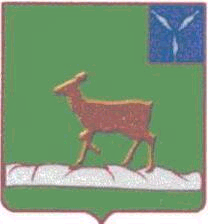 ИВАНТЕЕВСКОЕ РАЙОННОЕ СОБРАНИЕИВАНТЕЕВСКОГО МУНИЦИПАЛЬНОГО РАЙОНАСАРАТОВСКОЙ ОБЛАСТИТридцатое заседание РЕШЕНИЕ № 38от 30 августа 2023 годас. ИвантеевкаО  мерах по реализации на территорииИвантеевского муниципального районасубъектами малого и среднего предпринимательстваПреимущественных прав на приобретение арендуемого имуществаВ соответствии с Законом Саратовской области от 17 сентября 2008 года №242-ЗСО «О мерах по реализации в Саратовской области субъектами малого и среднего предпринимательства преимущественных прав на приобретение арендуемого имущества», определяются условия реализации на территории Ивантеевского муниципального района субъектами малого и среднего предпринимательства преимущественных прав на приобретение арендуемого имущества, находящегося в муниципальной собственности Ивантеевского района и на основании статьи 19  Устава Ивантеевского муниципального района Саратовской области, Ивантеевское районное Собрание РЕШИЛО:1. Срок рассрочки оплаты имущества, находящегося  в муниципальной собственности Ивантеевского муниципального района и приобретаемого субъектами малого и среднего предпринимательства при реализации преимущественного права  на приобретение арендуемого имущества, составляет семь лет для недвижимого имущества и три года движимого имущества.2. Опубликовать настоящее решение в официальном информационном бюллетене «Вестник Ивантеевского муниципального района» и разместить на официальном сайте администрации Ивантеевского муниципального района в сети «Интернет».3. Настоящее решение вступает в силу с момента опубликования.Председатель Ивантеевскогорайонного Собрания  	                                                                   А.М. Нелин	Глава Ивантеевского муниципального района Саратовской области                                                                     В.В. Басов